Приглашаем вас принять участие в Международной научно-практической конференции «Актуальные проблемы коммерции, логистики и маркетинга в условиях трансформации современной экономики»Конференция проводится 20 октября 2022 года Сетевым университетом «Кооперация» на базе УО «Белорусский торгово-экономический университет потребительской кооперации». Организационный комитет:Лебедева С.Н. – ректор Белорусского торгово-экономического университета потребительской кооперации, д.э.н., профессор;Багрянцева Е.П. – проректор по научной работе Белорусского торгово-экономического университета потребительской кооперации, к.т.н., доцент;Бондаренко О.Г. – заведующий кафедрой коммерции и логистики Белорусского торгово-экономического университета потребительской кооперации, к.э.н., доцент;Оксенчук Н.В. – доцент кафедры коммерции и логистики Белорусского торгово-экономического университета потребительской кооперации, к.э.н., доцент;Байбардина Т.Н. – заведующий кафедрой маркетинга Белорусского торгово-экономического университета потребительской кооперации, к.э.н., доцент;Нилова Е.Е. – начальник отдела координации научных проектов и программ Белорусского торгово-экономического университета потребительской кооперации.На конференцию приглашаются преподаватели, аспиранты и магистранты учреждений высшего образования, представители бизнеса, практические работники, а также все лица, проявляющие интерес к рассматриваемым проблемам.Основные направления конференции:Коммерция и технологии торговли в современной экономике: актуальные проблемы, решения, инновации.Логистика в сфере производства и обращения: практика, наука, образование.Маркетинговые инструменты и технологии в современной экономике.Сборник научных статей будет сформирован к началу работы конференции с присвоением УДК, ББК, ISBN и будет включен в РИНЦ.Для участия в конференции необходимо до 16 сентября 2022 года выслать в адрес оргкомитета konf_bteu@mail.ru следующие документы:1) заявку на участие в конференции в pdf-формате с обязательной подписью автора;2) статью;3) заверенную справку о результатах проверки текстового документа на наличие заимствований (при наличии).Для публикации сборника научных статей интернет-конференции просим представить статью объемом от 5 до 7 страниц через 1 межстрочный интервал на листе формата А4, набранную в текстовом редакторе Microsoft Word for Windows, шрифт Times New Roman размер . Все поля – . Абзацный отступ – .Название файлов с текстом статьи и заявки должно содержать фамилии авторов и вид документа (например, Статья-Петров.doc; Заявка-Петров.doc).Все представленные материалы будут проверяться на оригинальность, корректность, соответствие тематике Конференции. Организационный комитет оставляет за собой право отказать участнику в принятии работы, если ее оригинальность составляет менее 60% или она оформлена не в соответствии с предлагаемыми требованиями. Статьи печатаются в авторской редакции.Форма участия в конференции: очная, заочная, online.Рабочие языки конференции: белорусский, русский и английский.Решение о публикации статей принимается редакционной коллегией. Присланные материалы обратно не возвращаются. Ответственность за достоверность предоставляемых материалов несут авторы.С целью возмещения издательских и полиграфических расходов авторам необходимо оплатить организационный взнос 10 бел. руб. на расчетный счет университета. В случае получения автором положительного ответа о возможности публикации материалов на его электронный ящик отправляются банковские реквизиты для оплаты (оплачивается одним из соавторов после рецензирования).Статья включается в сборник только после оплатыЗАЯВКА на участие в международной научно-практической конференции«Актуальные проблемы коммерции, логистики и маркетинга в условиях трансформации современной экономики»20 октября 2022 года (г. Гомель)1. Фамилия, имя, отчество на русском и английском языках _______________________________________2. Ученая степень, ученое звание на русском и английском языках _________________________________3. Место работы, должность автора на русском и английском языках _______________________________4. Название статьи на русском и английском языках _____________________________________________5. Название секции_________________________________________________________________________6. Необходимые технические средства_________________________________________________________7. Адрес докладчика для переписки (почтовый адрес, телефон, е-mail)______________________________8. Планирую: (нужное подчеркнуть)выступить с докладом на пленарном заседании (очно, online.);выступить с докладом на секционном заседании (очно, online);заочное участие (публикация). Я согласен(а) на обработку персональных данных согласно Закону Республики Беларусь от 07.05.2021 №99-з «О защите персональных данных».Дата ____________						Подпись_________Образец оформления статьиУДК__________                                                                       В.В. Петров (e-mail),канд. техн. наук, доцент, Белорусский торгово-экономический университет потребительской кооперацииг. Гомель, Республика Беларусь АКТУАЛЬНЫЕ ВОПРОСЫ ЭЛЕКТРОННОй коммерцииАннотация (на русском и английском языках до 60 слов)Ключевые слова: (на русском и английском языках 5-8 слов)….Основной текст статьи текст текст текст текст текст текст текст текст текст текст текст текст текст текст текст текст текст текст текст текст текст текст текст текст текст текст текст текст текст текст текст текст текст ……………………………..…Список литературы (не более 5 ист.)Контакты: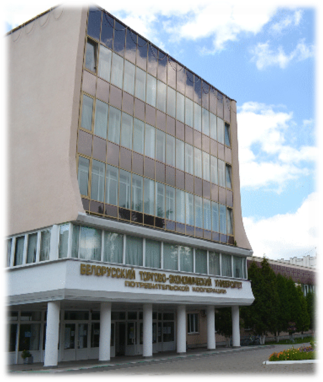 УО «Белорусский торгово-экономический университет потребительской кооперации» Проспект Октября, 50, . Гомель, Республика Беларусь Телефон: +375232500335 – отдел координации научных проектов и программЭлектронная почта: kоnf_bteu@mail.ruБелкоопсоюз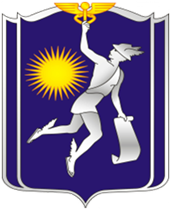 УО «Белорусский торгово-экономический университет потребительской кооперации»